BLOG -IMAGE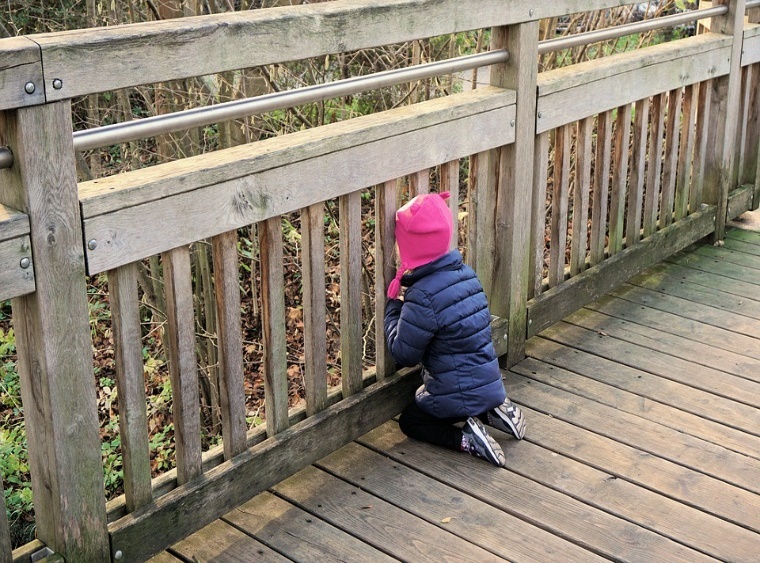 